	Right Cause Analysis		Right Cause Analysis		Right Cause Analysis		Right Cause Analysis	Nomination numberDate of inquiry Individuals involved in the InquiryWhat is the desired outcome of the inquiry?What are you hoping to get out of this?How did it feel to get your nomination letter?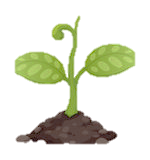 Can you tell me the story of what happened? Can you take me through what was different to normal practice?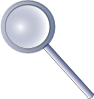  How did it feel to be part of it? In 3 months time what would you like in place to ensure this becomes normal practice? 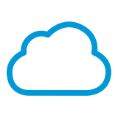 What do we need to ensure this excellent practice is replicated? What would it take to create change to reach the dream?How could we promote/share this excellent practice across the team/wider Trust? 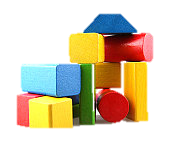 What would be the smallest thing and the most radical thing that you can do to make the change into a reality? 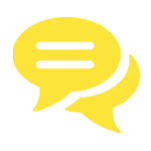 WhatBy WhenBy WhomWhat would be the smallest thing and the most radical thing that you can do to make the change into a reality? What would be the smallest thing and the most radical thing that you can do to make the change into a reality? What would be the smallest thing and the most radical thing that you can do to make the change into a reality? How actions will be monitored:Report and Action Plan agreed by(Matron/CD)Date Plan agreed:Date all actions completed: